关于美国麻省理工学院2023寒假“前沿学科”在线学习课程项目申请的通知我校与美国麻省理工学院友好协商，将为学生提供美国麻省理工学院2022寒假“前沿学科”在线学习课程的机会。“前沿学科”在线学习课程项目将让我校学生于寒假期间有机会跟随麻省理工教授学习，足不出户接受顶级美国名校教育，现启动申请工作。一、项目介绍1. 大学简介：麻省理工学院(Massachusetts Institute of Technology)是世界著名私立研究型大学，截止至2022年，麻省理工学院的校友、教职工及研究人员中，共产生了97位诺贝尔奖得主。MIT素以顶尖的工程学和计算机科学而著名，拥有众多顶级实验室，多年位列世界大学学术排名（ARWU）工程学世界第一、计算机科学第一 ，被称为工程科技界的学术领袖。电气工程和计算机科学学部(Electronic Engineering & Computer Science) 是麻省理工学院最重要的学部之一，共有80多位美国国家工程院院士、美国国家科学院院士在EECS学部学习或执教。2. 项目内容简介： Frontiers Research Program(FRP)前沿项目是聚焦前沿学科、交叉学科和新兴学科的科研项目。以学生独立完成高质量的项目研究论文为目标成果，前沿学科项目为每位学生提供高度个性化的项目规划和计划，为每一位渴望探索领域未知边界的学生提供世界顶尖水平的项目指导和学术辅导，让每一位致力于改变领域未来的学生都能得到颠覆式创新的启迪与指引，从更高起点开启你的科研之路。3. 项目方向：前沿学科项目有三个不同的独立学科方向可选，学生可以根据自己的专业知识基础和兴趣选择对应的方向，项目组会根据报名学生情况同程度安排项目分组。项目将通过在线直播形式展开，包括课程、答疑、实践指导、科研实践项目等多个模块。通过项目考核后，将获得官方颁发的学习证书和成绩报告，成绩优秀同学将有机会获得推荐信。2023寒假假前沿学科项目将提供3个可选课程方向，分别为：——深度学习应用于计算机视觉——集成电路设计——机器学习与商业分析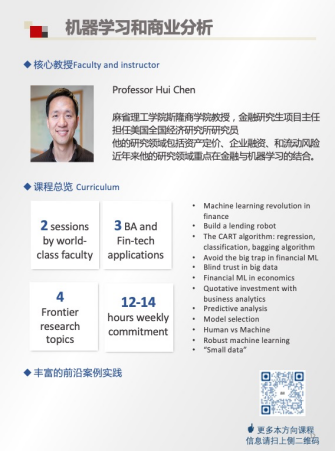 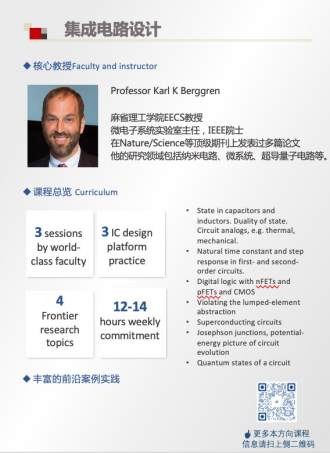 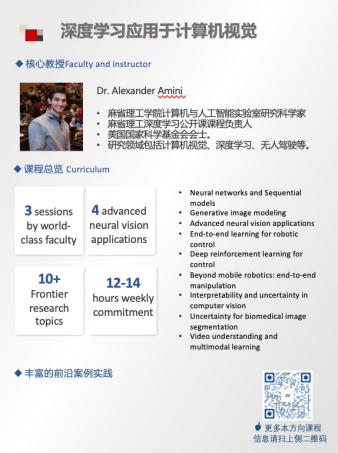 项目时间周期为4周，时间为2023年1月8日-2023年2月5日，共计60课时项目收获：——由实验室主任/项目责任教授签署的项目证书——支持网申要求的学术推荐信(Academic Reference)——小组项目论文指导及润色修改——论文期刊投稿支持(SCI/EI/SSCI等)项目费用：16900元/人项目费用包含课程、助教指导、项目服务管理、注册、资料费用项目方为南京邮电大学提供奖学金减免5000元/人，线上费用可抵扣2023年春季/暑期线下交流项目（具体费用请咨询项目方Cindy老师 18917342671，微信tbstudy11）(课程项目详情介绍参考附件1)二、申请资格与条件1. 申请人目前应为我校在读的优秀全日制本科学生（理工类相关专业优先）。2．政治素质好，坚持四项基本原则，热爱社会主义祖国，无违法违纪记录。3. 学习成绩优异，具有较强的、扎实的专业理论基础和实践能力，平均绩点建议达到 2.5 以上（满分 4.0）。4. 具备较强的英语语言沟通能力，提供英语水平证明（托福、雅思、大学四六级或国内学校出具的官方信函）5. 身心健康，能圆满完成学习任务。6．已交足我校规定的各项费用，具有一定的经济能力。三、选拔程序1．采取“个人申请、学院推荐、专家评审、择优录取”的方式进行选拔。2．申请人应向所在学院提交以下材料：（1）《南京邮电大学本科生海外访学申请表》（附件2）；（2）英语水平证明及复印件；（3）学术科研能力证明材料及复印件（包括论文发表、参与竞赛、项目等）；（4）获奖证书及复印件。3．申请人于12月5日将申请材料交至各学院，学院根据申请资格与条件对申请人进行筛选、排序并填写《南京邮电大学本科生海外访学申请汇总表》（附件3），于12月6日前将候选人申请材料及汇总表交至教务处实践教学科，逾期不递交材料的学院作自动放弃处理。4．教务处会同相关部门，共同组织专家进行评审，确定我校参加麻省理工学院2023寒假“前沿学科”项目的学生名单，并进行公示。5. 麻省理工学院2023寒假“前沿学科”项目在线申请方式及要求详见附件1。四、其他1.校内 联系人：国际合作交流处：李老师 13851857747；教务处：于老师85866258。2. 被录取学生需交纳材料，另行通知。                                                       教务处                                                    2022年11月4日